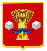 Администрация        Светлоярского муниципального района Волгоградской областиПОСТАНОВЛЕНИЕот  02.03.2018                   № 325Об образовании муниципального проектного офиса в Светлоярском муниципальном районеВ целях организации проектной деятельности в администрации Светлоярского муниципального района, на основании  постановления администрации Волгоградской области от 21.09.2017 № 499-п «Об организации проектной деятельности в органах исполнительной власти Волгоградской области», постановления администрации Светлоярского муниципального района от 15.02.2018 № 225 «Об организации проектной деятельности в администрации Светлоярского муниципального района», руководствуясь Уставом Светлоярского муниципального района,п о с т а н о в л я ю:Утвердить Положение об образовании муниципального проектного офиса в Светлоярском муниципальном районе согласно приложению 1 к настоящему постановлению.Отделу по муниципальной службе, общим и кадровым вопросам администрации Светлоярского муниципального района (Иванова Н.В.):- разместить настоящее постановление в сети «Интернет» на официальном сайте администрации Светлоярского муниципального района Волгоградской области.Настоящее постановление вступает в силу со дня его подписания.4. Контроль над исполнением постановления возложить на заместителя главы Светлоярского муниципального района С.А. Звезденкова.Глава муниципального района	                                                          Т.В.РаспутинаЕ.Н.МочаловаПриложение 1 к постановлению администрации Светлоярского муниципального районаот 02.03.2018 № 325ПОЛОЖЕНИЕ ОБ ОБРАЗОВАНИИ МУНИЦИПАЛЬНОГО ПРОЕКТНОГО ОФИСА В СВЕТЛОЯРСКОМ МУНИЦИПАЛЬНОМ РАЙОНЕ1. Настоящее Положение разработано в соответствии с постановлением администрации Светлоярского муниципального района от 15.02.2018 № 225 «Об организации проектной деятельности в Светлоярском муниципальном районе» и определяет порядок образования муниципального проектного офиса.2. Муниципальный проектный офис является постоянно действующим коллегиальным органом.3. Понятия, используемые в настоящем Положении, применяются в том значении, в каком они определены Положением об организации проектной деятельности в администрации Светлоярского муниципального района, утвержденным постановлением от 15.02.2018 № 225.4. В своей деятельности муниципальный проектный офис руководствуется федеральными законами, иными нормативными правовыми актами Российской Федерации, законами и иными нормативными правовыми актами Волгоградской области, нормативными правовыми актами администрации Светлоярского муниципального района, а также настоящим Положением.5. Муниципальный проектный офис образуется при заместителе главы Светлоярского муниципального района.6. Муниципальный проектный офис образуется по сферам деятельности в отношении начальников отделов, которыми руководят непосредственно заместители главы Светлоярского муниципального района, а также специалистов отделов, которыми руководят непосредственно начальники отделов.7. Муниципальный проектный офис образуется распоряжением администрации Светлоярского муниципального района в соответствии с настоящим Положением.8. Муниципальный проектный офис осуществляет следующие функции:обеспечивает деятельность Совета по проектному управлению;сопровождает реализацию проекта на всех этапах его жизненного цикла;оказывает консультационное содействие команде проекта;обеспечивает мониторинг реализации проектов, инициирует рассмотрение вопросов, кураторов и руководителей проектов;исполняет иные функции в пределах своей компетенции.9. В целях осуществления своей деятельности муниципальный проектный офис вправе:запрашивать в установленном порядке информацию по вопросам, входящим в компетенцию муниципального проектного офиса;взаимодействовать с органами исполнительной власти Волгоградской области, органами местного самоуправления муниципальных образований Светлоярского муниципального района Волгоградской области и организациями по вопросам реализации проектов.10. В состав муниципального проектного офиса входят руководитель муниципального проектного офиса, его заместитель, секретарь и иные члены.Руководителем муниципального проектного офиса может быть заместитель главы Светлоярского муниципального района, а его заместителем начальник отдела администрации Светлоярского муниципального района.В состав муниципального проектного офиса в качестве членов муниципального проектного офиса входят не менее одного представителя от отдела администрации Светлоярского муниципального района по сфере деятельности.11. Руководитель муниципального проектного офиса:обеспечивает выполнение возложенных на муниципальный проектный офис функций;дает поручения заместителю руководителя муниципального проектного офиса, секретарю муниципального проектного офиса и членам муниципального проектного офиса.12. Заместитель руководителя муниципального проектного офиса:исполняет обязанности руководителя муниципального проектного офиса по его поручению;решает текущие вопросы деятельности муниципального проектного офиса.13. Секретарь муниципального проектного офиса:осуществляет подготовку к совещаниям муниципального проектного офиса;оформляет протоколы совещаний муниципального проектного офиса, а также информационные материалы для председателя, заместителя и членов муниципального проектного офиса;обеспечивает хранение протоколов совещаний муниципального проектного офиса и контролирует выполнение решений муниципального проектного офиса.14. Члены муниципального проектного офиса:принимают участие в совещаниях муниципального проектного офиса;выступают с информацией на совещаниях муниципального проектного офиса;голосуют при принятии решений муниципального проектного офиса;выполняют поручения руководителя муниципального проектного офиса.15. Основной формой деятельности муниципального проектного офиса является совещание.16. Совещание муниципального проектного офиса ведет руководитель муниципального проектного офиса либо по его поручению заместитель руководителя муниципального проектного офиса. Руководитель муниципального проектного офиса вправе поручить вести совещание муниципального проектного офиса одному из членов муниципального проектного офиса.Члены муниципального проектного офиса обязаны лично участвовать в совещаниях муниципального проектного офиса и не вправе делегировать свои полномочия иным лицам.17. Совещания муниципального проектного офиса проводятся по мере необходимости.18. Совещание муниципального проектного офиса считается правомочным, если на нем присутствует более половины от общего числа членов муниципального проектного офиса.19. По результатам совещаний муниципального проектного офиса принимаются решения муниципального проектного офиса, которые оформляются протоколами. Протоколы подписываются председательствующим на совещании и секретарем муниципального проектного офиса.Решения муниципального проектного офиса принимаются простым большинством голосов присутствующих на совещании членов муниципального проектного офиса.При равенстве голосов решающим является голос председательствующего на совещании муниципального проектного офиса.20. Протоколы совещаний муниципального проектного офиса в краткой или полной форме оформляются в течение пяти рабочих дней со дня проведения совещаний муниципального проектного офиса.Управляющий делами                                                                        Л.Н.Шершнева